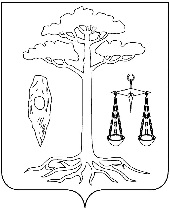 ГЛАВАтейковского муниципального районаивановской областип о с т а н о в л е н и е  от 22.04.2021 № 152г. ТейковоО предоставлении разрешения на условно разрешённый вид использования земельного участкау северо-восточной границы д. Большое СтупкиноРуководствуясь Градостроительным кодексом Российской Федерации, в соответствии с Уставом Тейковского муниципального района и на основании поданного заявления, учитывая протокол публичных слушаний от 26.04.2021 года по проекту постановления о предоставлении разрешения на условно разрешённый вид использования земельного участка у северо-восточной границы д. Большое СтупкинопостановляЮ: Предоставить условно разрешённый вид использования «Ведение садоводства» земельного участка с кадастровым номером 37:18:030158:171, расположенного по адресу: Ивановская область, Тейковский район, у северо-восточной границы д. Большое Ступкино.Глава Тейковского муниципального района	                                                             В.А. Катков    